FMHS Theatre General Meeting Minutes, 3/6/18 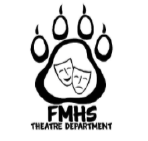 President- Cathy McIntosh (Liv’s mom)Welcome, introductions- Meeting called to order at 7:02 pmApproval of last month’s minutes, verifier of tonight’s minutes-  Pam Blom verified last month’s minutes.  Karin Cooper motioned to accept the minutes for last month,  and Shane Summers seconded.  They were approved without question.  Laura Odom will verify the minutes for tonight.Volunteer of the month presentation- We want to recognize Laura Odom, April McGhee, and Lindsey Stinger.  Thank you for all you do!OAP- contest is tomorrow!  The first contest is tomorrow.  We have some volunteer needs that Veronica will discuss.  We will begin to involve more volunteers as we host.Senior scholarships- The scholarship packets will come out after spring break.  Those are for Seniors majoring in theatre or theatre related majors.  If there is a question, your student can talk to Mr. Taylor.  Nominating committee needed, slate of officers is presented in April.- We are fast approaching the end of the school year.  We need a nominating committee as we have to slate officers for next year in April, and then we vote in May.  Is there anyone at the meeting tonight who would want to volunteer to be be on this committee?  It is a one time commitment.  Kendall will serve as advisor on the nominating committee to help with these decisions.  If you are interested, you can let me know now or by email.  Pam Blom and Jenny Risberg volunteered.  It’s important for us all to attend the next two meetings as we wrap up this year and make decisions about next year.Vice President of Fundraising- Kendall Pretzer (Ben’s mom)Movie ticket fundraiser- The movie ticket fundraiser email has been sent out.  Please send it to family and friends.  It can be used anywhere in the country.  We get $1 per ticket.  Johnna will resend the email..   Kendall is working to see if she can tell how much we have earned thus far.   We have already received some funds from Amazon Smile so if you have’t linked that to your account, it will benefit us so please do.  Vice President of Productions- Veronica Deneumostier (Lena’s mom)OAP volunteers- We are hosting competition on March 16-17.  You may have received a sign up from me and then a cancellation if you had signed up for a slot.  I had to change some of the times but that has been updated now.  There is a sign up going around tonight, and I will also send it out again.  House Manager for the 17th and 30th has been split up so the shifts are not so long.  If you have any questions about it, please let me know.  We are hosting March 16/17 and also March 29/30.  The later date is not a competition for our school, and our students will be helping out since they aren’t involved.Secretary- Johnna Hill (Abby’s mom)Banquet update- Our banquet is fast approaching!  It will be Saturday, May 19 at the Courtyard by Marriott on the Riverwalk here in Flower Mound.   As the date approaches, we will be calling on volunteers to help with set up.  Tickets will go on sale most likely in April.  The Booster Club will pay for all advanced theatre students to attend.  If you have a Senior, please make sure they have responded to Leann Coward’s email about caricatures.  Treasurer- Christie Kassal (Casey’s mom)Expense/income report- Reports are on the table.  Savings did not change.  Checking balances were discussed.  Our SnapRaise check finally came in.  Expenses were discussed.Director Reports:Mr. Taylor- Director of PawsIf you have hosted a MASH meal, thank you!  They talk about how much they enjoy them.  Itinerary was sent out.  I apologize for the mistakes in it.  We compete tomorrow at Hebron.  We practiced today with about 40-50 kids and it was a good run.  As of three days ago, they were way over time.  Today they ran just under the 40 minutes.  The contest begins at 2:15 and it’s free.  I encourage you to come watch other shows.  We are going up against 3 schools that passed us last year.  We are last tomorrow so I don’t foresee us performing earlier.  There is only 1 judge tomorrow who makes all the decisions.  It will be a long day with all that comes after the judging.  We will probably get home around 10-10:30.  Be careful talking about other shows in open places as you never know who is around.  If you are late, you can’t get in.  No one is allowed in the dressing room.  The only appropriate response is clapping- be respectful of the other.  Our department is not defined by how we do at OAP.  We accept whatever happens, learn from it, and move on.  It’s not just about the trophy.  If we do well tomorrow, we will rehearse on Thursday afternoon but not Friday.  We will come back on Tuesday at noon if we advance.  Thank you if you are helping out with hosting.  The kids who sign up to help host will have a long day.  They help make a good day for the guests we have here at FMHS.  If things continue to go well, there will be a contest a week until April.  It’s a lot of fun but it is nerve wracking.  The technicians shut down the scene at 39:40.  You can still advance even if you don’t do the end of the show.  If you go over, you can not advance.  This has been the most pleasant, hard working group I’ve had in a long time.  It’s been stressful but in a good way.  They will get their shirts tomorrow.  Three schools out of the five will move on to district.  Mr. Valentine- Director of Stage Prents & ImprovThe Prents have signed up to work OAP over Spring Break.  Saturday the 17th is an early start at 6:30 am.  The contest will end around 3:00.  ITS deposits have been turned in.  We’ve started Midsummer Night’s Dream with the kids.  They are beginning to enjoy it now.  They are only exposed to Shakespeare in English class, but now they want to make others want to see a Shakespeare play.Mrs. Wilson- Director of Studio PrentsShe was not here tonight.Mr. Patterson- Director of Tech Paws and Tech PrentsUIL design just got turned in for the Techs.  We are waiting to hear back to see if anyone has advanced.  If they do advance, the designs will get taken to State displayed.  The finalists will then be interviewed by the judges and then decisions will be made.  Prent Tech has started some rough drafts for the set for Mrs. Wilson’s show.  I need a blue leather 1950’s chrome wheelchair.  Paw Techs that aren’t in OAP have started working on Mr. Valentines show.  If anyone has long pieces of shipyard rope, I could use it.  I also need wooden industrial pulleys.  Other businessIf you ordered a musical DVD, they have just arrived.  Mr. Taylor will work on getting those distributed probably before Spring Break.  If not, let us know and we will see what happened.  Last year we decorated Drama A for the OAP kids before they left for competition,  but they will not be coming in here tomorrow morning.  Mr. Taylor wants the stuff in the hallway outside the green room.  If you brought some treats, etc. leave it in Drama B, and Mr. Valentine will have some kids put it in the green room tomorrow morning.  Adjournment-  Meeting adjourned at 7:41 pm Next Booster Meeting: Tuesday, April 10 at 7pm in Drama AUpcoming Dates:March 7					Zone One Act Contest at Hebron HSMarch 13-16					Spring Break- One Act RehearsalsMarch 16					District Rehearsal for One Act March 17					District One Act Contest- we host at FMHS!!March 24					Bi-District One Act Contest at McKinney-Boyd HSMarch 27					Area One Act Contest at The Colony HSMarch 29 & 30				We host 5A Area One Act-***All students will help!**April 2-May 9		3:30-5:30	After School Rehearsal for ‘Prents/TechApril 10			7pm		Booster Club MeetingApril 13					Region One Act Contest at UT ArlingtonApril 20					Student HolidayApril 22-26					State One Act Contest			April 28			9-12; 1-4	Work CallMay 3						Unspoken MindsMay 5				9-12; 1-4	Work CallMay 7-9			3:30		‘Prent Dress RehearsalsMay 8				7:00pm	Booster Club Meeting May 10-12					‘Prent PerformancesMay 19			6-11pm	Theatre Banquet at Courtyard Marriott on the RiverwalkMay 21					Improv ShowMay ??-TBA					Mandatory Parent meeting for 2018-19 Theatre classesVisit us at    www.fmhstheatre.netThank you for all you do for theatre, for your child, and for all our children!